WORK EXPERIENCEABC Danışmanlık A.Ş. / İstanbul							04/2014 - WorkingAccounting SpecialistKeeping the accounting records. Following up the bank and credit operations. Integrating Netsis software. Increasing the efficiency of the accounting operations by 10%.XYZ Mali Müşavirlik Ltd. Şti. / Ankara						07/2007 - 03/2014Accounting Specialist Preparing the payrolls of the employers. Usage of Netsis software. Giving consultancy to the companies in financial regulations.EDUCATIONPostgraduate		Koç University / Accounting and Finance Management		09/2005 - 06/2007University		Marmara University / Economy					09/2001 - 06/2005High School		Beşiktaş Anatolian High School 					09/1997 - 06/2001ADDITIONAL EDUCATION & CERTIFICATESComputerized Accounting Training	Ankara University Continuing Education Center	2007Cost Accounting Certificate		Etik Education Center				2006	COMPUTER SKILLSWord, Excel, Powerpoint, Outlook: Excellent
Netsis: GoodLANGUAGE SKILLS   English	Reading: Advanced, Writing: Advanced, Speaking: GoodFrench	Reading: Good, Writing: Good, Speaking: IntermediateSOCIAL ACTIVITIESPhotography, University Volleyball Team CaptainCLUB & ASSOCIATION MEMBERSHIPSMember of Marmara University Alumni, TEMA Youth Member, Photography Association MemberREFERENCESAyşe Örnek		ABC Danışmanlık A.Ş	General Manager			 (212) 9999999Ahmet Örnek	 XYZ Ltd. Şti.			General Manager			 (212) 3333333PERSONAL INFORMATIONDate of Birth		: 01/01/1982Nationality		: TurkishMarital Status	: MarriedSex			: FemaleDriving License	: B (2004)ASLI ÖRNEKAccounting SpecialistÖrnek Sok. No. 1 Ortaköy - Beşiktaş / İSTANBULGSM: (532) 1111111 - Home: (212) 3333333asliornek@gmail.com 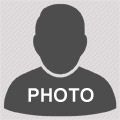 